                                                             Проєкт №767 від 06.12.2021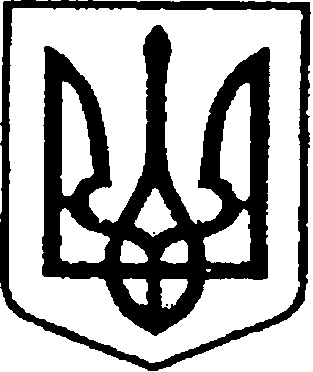                                                 УКРАЇНА                                ЧЕРНІГІВСЬКА ОБЛАСТЬН І Ж И Н С Ь К А    М І С Ь К А    Р А Д А сесія VІII скликання                           Р І Ш Е Н Н Явід                         2021 року                м. Ніжин	                      №                 2021Відповідно до статей  26, 42, 59, 60 Закону України «Про місцеве самоврядування в Україні», Регламенту Ніжинської міської ради Чернігівської області VIII скликання, затвердженого рішенням Ніжинської міської ради Чернігівської області VIII скликання від 27.11.2020 р. № 3-2/2020 (зі змінами), рішення Ніжинської міської ради від 03 травня 2017 року  № 49-23/2017 «Про затвердження Положення про порядок закріплення майна, що є комунальною власністю територіальної громади міста Ніжина, за підприємствами, установами,  організаціями на правах господарського відання або оперативного управління та типових договорів», рішення  виконавчого комітету від 09 вересня 2021 року № 335 «Про  фінансування заходів міської Програми розвитку культури, мистецтва і охорони культурної спадщини на 2021 рік», враховуючи лист ректора Ніжинського державного університету ім. М. Гоголя Самойленка О.Г. від 11.02.2021 р. № 01-12/189,  міська рада вирішила:                		1. Зняти з балансового обліку управління культури і туризму Ніжинської міської ради та безоплатно передати на баланс  Ніжинського державного університету ім. М. Гоголя книгу Онищенко Н.П., Зайко Л.О.  «Ніжинські огірки по-грецьки – книга скарбів історичних та кулінарних»,  кількість – 20 шт., первісна вартість одного примірника – 250,00 грн, сума зносу – 0,00 грн., залишкова вартість одного примірника – 250,00 грн. Загальна сума 5 000,00грн.          2. Балансоутримувачам забезпечити приймання – передачу примірників  книги  у місячний термін.          3.  Начальнику управління культури і туризму Ніжинської міської ради 
Бассак Т.Ф.  забезпечити оприлюднення даного рішення на офіційному сайті Ніжинської міської ради протягом п’яти робочих днів після його прийняття.          4. Організацію виконання даного рішення покласти на заступника міського голови з питань діяльності виконавчих органів ради Смагу С.С., начальника управління культури і туризму Ніжинської міської ради 
Бассак Т.Ф, ректора Ніжинського державного університету  імені Миколи Гоголя Самойленка О.Г.          5. Контроль за виконанням даного рішення покласти на комісію міської ради з питань  житлово-комунального господарства, комунальної власності, транспорту і зв’язку та енергозбереження (голова комісії – Дегтяренко В.М.)Міський голова 					                  Олександр КОДОЛАВізують: Начальник управління культури і туризмуНіжинської міської ради 					      Тетяна БАССАКСекретар Ніжинської міської ради                                       Юрій ХОМЕНКО Заступник міського голови з питань діяльності виконавчих органів Ніжинської міської ради                                           Сергій Смага  Начальник відділу юридично-кадрового забезпечення апарату виконавчого комітету Ніжинської міської ради                                                          В’ячеслав ЛЕГА Голова постійної  комісії міської ради з питань  житлово-комунального господарства,комунальної власності, транспорту і зв’язку та енергозбереження                                    В’ячеслав  ДЕГТЯРЕНКО Голова постійної депутатської комісіїз питань регламенту, законності, охорони прав і свобод громадян, запобігання корупції,адміністративно-територіального устрою, депутатської діяльності та етики                                        Валерій САЛОГУБ                                       ПОЯСНЮВАЛЬНА ЗАПИСКАдо проєкту рішення «Про передачу на балансовий обліккниги   Онищенко Н.П., Зайко Л.О.«Ніжинські огірки по-грецьки –книга скарбів історичних та кулінарних»»Проєкт підготовлено згідно з чинним законодавством України.Відповідальний за підготовку проєкту – начальник управління культури і туризму Бассак Т.Ф.Начальник управління культури і туризму                Тетяна БАССАКПро передачу на балансовий облік книги   Онищенко Н.П., Зайко Л.О.  «Ніжинські огірки по-грецьки – книга скарбів історичних та кулінарних»            Проєктом рішення передбачено передати на баланс  Ніжинського державного університету ім. М. Гоголя книгу Онищенко Н.П., Зайко Л.О.  «Ніжинські огірки по-грецьки – книга скарбів історичних та кулінарних». Підстава: рішення  виконавчого комітету від 09 вересня 2021 року № 335 «Про  фінансування заходів міської Програми розвитку культури, мистецтва і охорони культурної спадщини на 2021 рік», яким передбачено фінансування даного видання.  Надруковано за кошти Програми 68 примірників на суму 17000,00 грн. Передається Ніжинському державному університету імені Миколи Гоголя – 20 примірників;  лист ректора Ніжинського державного університету ім. М. Гоголя Самойленка О.Г. від 11.02.2021 р. № 01-12/189 щодо сприяння у фінансуванні книги.  